乐山市市中区海棠实验小学西校区办公家具采购招 标 文 件招标人：乐山市市中区海棠实验小学2020年7月18日第一部分投标邀请乐山市市中区海棠实验小学拟采购一批办公家具，现邀请符合条件且有投标意向的厂家参加投标。一、投标须知二、投标人1.投标人资格，详见《投标须知》相关规定；    2.若投标人代表不是法定代表人，须持《投标人法定代表人授权委托书》；三、投标文件1.真实性要求投标人保证提供的资信材料和投标书所载的所有证明文件的真实性，若提供虚假材料或证明文件的，招标人有权在任何时候作废标处理，如造成招标人其他损失的，投标人还应承担赔偿责任。2.投标构成2.1投标文件投标文件至少应包括以下内容：1）投标报价一览表2）投标承诺函3）法定代表人身份证复印件（加盖公司鲜章）4）法定代表人授权委托书5）售后服务承诺6）投标人资格证明文件：    a. 投标人资格声明   b. 经年审的企业法人营业执照复印件（加盖公司鲜章）。    c. 有效的投标产品有关资质证明或有关鉴定材料（加盖公司鲜章）    d. 企业基本信息登记表（加盖公司鲜章）    e. 质量体系及质量认证证明（加盖公司鲜章）    f. 经会计师事务所审计并签证的近1年（2018年或2019年）审计报告（含资产负债表、损益表、现金流量表）    g. 投标产品2019年以来类似项目中的业绩证明材料，需提供合同的复印件等有效证明文件    h. 其它投标人认为需要提交和说明的文件或资料3.无效投标4.1发生下列情况之一，为无效投标：1）投标文件内容与招标文件有严重背离，未对招标文件作出实质性相应的；2）投标文件中单项有两个及以上的报价,又未明确哪个报价有效；3）短于招标文件规定的投标有效期的；4）投标文件无加盖公章或法定代表人签字的；5）投标文件未密封并加盖公章的；6）其他不符合招标文件规定的。四、评标方式五、授予合同1.中标人在收到中标通知书7日内，应与招标人签订合同；7日内不签订合同的，招标人有权取消其中标资格。    2.本招标文件及其附件，为合同的有效组成部分，享有与合同同等的法律效力。3.招标人在授予合同时有权对招标文件规定的产品数量予以增加或减少，但不对单价或其它的条款做改变。六、其他1.本招标文件是本次采购过程中的规范性文件，是各投标人编制投标书的重要依据，并作为合同附件，具有法律效力。   2.本招标文件在惠灵教育集团各学校内外网进行公布。第二部分合同条款详见《采购合同》第三部分投标文件格式格式1投标报价一览表项目名称：招标编号：格式2投标承诺函致：根据贵方采购招标的投标邀请，（投标人名称），在此作如下承诺：完全理解和接受招标文件的一切规定和要求。投标报价为闭口价，即在投标有效期和合同有效期内，该报价固定不变。若中标，我方将按照招标文件的具体规定与贵方签订合同，并且严格履行合同义务，按时交货，提供优质的合同标的。如果在合同执行过程中，发现合同合同标的质量问题，我方一律无条件更换/退货，并承担相应的经济责任。在整个招标过程中，我方若有违规行为，贵方可按招标文件和合同之规定给予惩罚，我方完全接受。若中标，本承诺函将成为合同不可分割的一部分，与合同具有同等的法律效力。投标人（盖单位公章）：____________________法定代表人（签字）：或委托代理人（签字）：__________________日期：____________________地址：邮政编码：电话：　　　　　　　　　传真：　　　　　　　　　　　　　　　法定代表人或其委托代理人签字：投标人（盖单位公章）：投标日期：格式3法定代表人身份证明书格式单位名称：地址：姓名：性别：	年龄：	职务：系___________        __（单位）的法定代表人。特此证明。投标人：（盖单位公章）				日期：_____年____月___日格式4法定代表人授权委托书乐山市市中区海棠实验小学：___________________________（投标人全称）法定代表人_________（法定代表人姓名）授权__________________（代理人姓名）为我单位全权代表，代表我单位全权办理贵公司组织的______________________________项目（招标项目名称、招标编号）的投标、谈判、签约等具体工作，并签署全部有关的文件、协议、合同和处理与本次招标活动有关的一切事宜。其签名真迹如本授权书末尾所示。我单位对被授权人的签名负全部责任。在撤消授权的书面通知以前，本授权书一直有效。被授权人签署的所有文件（在授权书有效期内签署的）不因授权的撤消而失效。被授权人无转委权。被授权人签名：_________________            法定代表人签名：_______________职务：_________________            职务：_______________投标人：__________________（盖单位公章）日期：____________________附：被授权人身份证复印件：格式5服务承诺投标人应根据招标文件中的合同要求编制并提交本招标文件合同项下的相关服务计划,并作出专门的承诺,格式自拟。格式6投标人资格声明致：乐山市市中区海棠实验小学为响应你方______年____月____日的投标邀请，下述签字人愿参与投标，提供招标文件中规定的采购及伴随服务，为了证明我方具有满足招标文件要求的资格，我方随投标文件提交下述文件并保证全部是真实的和正确的。(1)我方营业执照、税务登记证、资质文件、质量认证证书以及近1年（2018年或2019年）经审计的财务报表的等。(2)投标人的同类产品业绩证明文件。（3）招标文件要求提供的其他资料。为了便于贵方便捷地了解上述文件的相关信息，我方同时提交了企业基本信息表，我方保证信息表中的相关信息与上述文件是一致的。投标人名称（盖单位公章）：______________________授权签署本资格文件人签字：__________________签字人姓名、职务地址：______________________		________________________传真：______________________		电话：__________________邮编：_____________________格式7企业基本信息表格式格式8类似项目业绩一览表注：以上单位业绩履行要求提供合同和/或中标通知书的复印件采  购  合  同买方（单位全称，以下简称“甲方”）：乐山市市中区海棠实验小学卖方（单位全称，以下简称“乙方”）：                                依照《中华人民共和国合同法》等相关法律、法规，甲乙双方就家具采购事项达成如下一致协议：一、货物明细货物明细详见《乐山市市中区海棠小学办公家具配置数量明细表》，经甲乙双方加盖公司印章后，与本合同同时生效。二、合同金额    合同总金额RMB 元，大写：，包括设计、生产、包装、运输费、保险费、安装调试费、售后服务费、人工费、管理费、各种税费等全部费用。三、付款条件 1.签订合同时支付合同价总额的10%；    2.乙方完成家具安装、调试，经验收合格后并符合要求且收到乙方开具的增值税普通税发票后5日内，支付合同总额的85%，剩余5%为履约保证金，1年后，产品无任何质量问题后10日内支付。3.乙方应向甲方全额开具增值税普通税发票。四、质量标准   乙方应严格按照招标文件中明示的“技术要求”，向甲方提供货物、安装及售后服务等。    五、交货周期    乙方应严格按照招标文件及货物明细表的要求，在20天内完成所有家具的设计、制造、供货、运输、安装、检测、验收、试运行、售后服务。时间从本合同正式签订之日起计算。六、安装验收及品质保证1.乙方应向甲方提供所有家具产品在有效期内的国家检测机构出具的成品检测报告、原材料检测报告、和甲醛释放量检测报告。甲方将严格按照招标文件中“技术要求”所明示的材质说明，对货物、安装及服务等进行验收。2.若乙方不能出具相关检测报告及证书，甲方将视同乙方提供的家具不合格，不予验收；若乙方未能按照《乐山市市中区海棠学校办公家具配置数量明细表》的图样、规格尺寸、材质、颜色等质量标准制造，甲方将视同乙方未能提供符合要求的合格的产品，不予验收；若乙方在运输、安装等环节造成家具产品破损，甲方同意乙方在7日内按照技术要求给予更换；若乙方提供的产品有缺少，甲方同意在7日内予以增补，增补产品的质量应达到同等质量要求。3.安装家具时对现场进行保护，如有损害进行恢复。4.所有产品（除甲方人员人为损坏）均享有五年的免费保修。4.乙方完成第五条所规定的各项事项后5日内组织验收。    七、售后服务在质保期和免费保修期内，一旦产品出现质量问题，根据甲方通知，乙方应在 24 小时内作出书面的有效解答，并在 48 小时内到达产品现场进行处理；售后服务产生的一切费用由乙方自行负责。    八、保证    1.乙方保证：甲方在中华人民共和国使用该货物和服务的任何一部分时，免受任何第三方提出的侵犯其专利权、商标权、著作权或其它知识产权的起诉或索赔。    2.乙方保证：出售给甲方的货物不存在抵押、冻结等权利瑕疵。3.乙方保证：出售给甲方的货物是全新、未使用的产品。九、违约责任1.乙方不得无故延迟交货期，若属乙方原因推迟交货视为乙方违约，乙方每天应按本合同总金额5%的违约金支付给甲方。2.甲方不得推迟付款，否则视为甲方违约，甲方每天应按本合同总金额的5%的违约金支付给乙方。3.本合同一经签订，甲乙双方应严格遵守并履行合同，任何一方不得单方面终止合同，否则违约方应按合同总额的20％付给守约方违约金。4.乙方交付的产品和安装的质量达不到合同要求或存在缺陷，乙方应在2日内提出书面诊断处理意见，并及时进行处理直至更换新品，但乙方更换产品的期限最长不能超过10天。如果超过10天仍不能解决，甲方有权退货、收回已付货款，且有权要求乙方承担合同总金额20%的违约金。    十、争议解决甲乙双方在合同履行中发生争议，首先应协商解决。协商不成，甲乙双方同意向甲方所在地人民法院诉讼解决。    十一、其它    1.甲方在授予合同时，有权对货物予以合理的增加或减少，但不得对单价或其它条款、条件做任何改变。      2.招投标文件构成本合同不可分割的一部分，与本合同享有同样的效力。3.因产品质量纠纷，双方同意提交乐山市质量技术监督部门进行鉴定，鉴定结果对双方均具有法律效力。    十二、本合同经双方签字盖合同章后生效。     十三、本合同一式　陆　份，甲乙双方各执　叁　份。甲  方：乐山市市中区海棠实验小学       乙  方：委托代理人签字：                      委托代表人签字： 日   期：                          日    期：序号内      容1招标人乐山市市中区海棠实验小学2项目名称乐山市市中区海棠实验小学西校区办公家具3项目地点乐山市中区苏稽镇体育北路延伸段4招标内容详见本招标文件相关规定。                                                              5资金来源企业自筹6投标报价    包括但不限于产品和相应的备品备件、专用工具、质保期内的消耗品、技术资料、技术服务、安装、调试费以及运输费、保险费、服务费、税费等所有费用。7投标货币人民币8付款条件及方式1.合同签订时支付合同总价的10%；2.家具安装、调试，经验收合格后，并收到供货方开具的增值税普通发票后5日内支付合同总价的85%，剩余5%为履约保证金，在合同履行完毕（包含但不限于卖方为买方开具发票、处理质保期内的质量问题等需协助买方办理与货物相关的事务）后10日内付清。质保期1年。3.供货方需开具全额增值税普通税发票。4.付款方式：转账9交货期限20天（正式合同签订之日起计算，含设计、制作、运输和安装）10投标人资格1.投标人须具有独立法人资格，在中华人民共和国境内注册，且注册资本金≥1000万元人民币，并提供营业执照；2.投标人须具备类似产品的设计、制造、安装及维护能力；3.具有良好的商业信誉及健全的财务会计制度，提供近1年（2018年或2019年）经会计事务所审计的财务审计报告；4.投标人须提供有效的ISO9001质量管理体系认证、ISO14001环境管理体系认证、IS18001健康安全管理体系认证证书、环保产品认证证书CQC、环境标志产品认证证书CEC；5.投标人应遵守国家法律、法规，具有良好的商业道德信誉和道德，无腐败和欺诈行为骗取中标或其他违法犯罪的记录（提供承诺函）；11投标有效期开标日起30日历天，中标后投标文件有效期延至合同有效期满止12投标文件份数正本1套。13投标报名及截止时间2020年 7月20日9：00时----7月23日17:00时携带1：红杉色板;2：阻燃面料（要求点燃后离开火源能即时熄灭）面料经过炭化处理;3:冷发定型座背海绵：座绵：440*490*140±5 mm座绵后面呈弧形状    背绵460*720*140±5 mm; 4:后背写字板支撑架：50*50*380±5 mm支撑方管及PP翻转连接件一套;5:浅咖牛皮皮样和资格证明文件[凭原件审查资格后方可报名、复印件加盖公司鲜章并由招标人留存；证明文件严格按照招标须知序号10（投标人资格）的要求及顺序提供14现场踏勘地点及方式现场踏勘方式：投标人自行前往踏勘并承担相关费用 地点：  乐山市中区苏稽镇体育北路延伸段15投标文件递交地点   投标文件递交地点：乐山市市中区茶坊路552号    收件人：范会容     电话：1399033041516其他中标通知见学校网站公示栏序号分值评审标准说    明一、报价70分70以本次最低有效投标报价为基准价，其价格分为满分，其他投标人的价格分统一按照下列公式计算：
投标报价得分=（基准价／投标报价）×70二、技术部分15分101、完全符合招标文件要求没有负偏离得8分.2、技术指标和配置高于招标要求的有一项加1分，最多加2分；二、技术部分15分5根据投标人提供的小样（1：红杉色板;2：阻燃面料（要求点燃后离开火源能即时熄灭）面料经过炭化处理;3:冷发定型座背海绵：座绵：440*490*140±5 mm座绵后面呈弧形状    背绵460*720*140±5 mm; 4:后背写字板支撑架：50*50*380±5 mm支撑方管及PP翻转连接件一套;5:浅咖牛皮皮样）完全符合的得5分，不合格的得0分。三、商务部分10分5投标人提供2020年以来省级或省级以上国家检测机构对投标单位出具的合格的原材料检验报告，检测范围包括（阻燃面料、水性油漆、E1级中密度纤维板、头层牛皮、实木、50#海绵、拉手、三合一链接件、阻尼滑轨、阻尼铰链）全部满足的得5分，缺一项扣2分，扣完为止。提供复印件盖鲜章三、商务部分10分51、投标人具有安全生产标准化二级企业证书。2、投标人具有中国环保产品认证证书（CQC）。3、投标人具有中国环境标志产品认证证书CEC认证4、投标人具有产品健康认证证书。5、投标人具有《企业诚信管理体系认证证书》6、投标人具有《社会责任管理体系评价证书》7、投标人具有《质量信得过单位》8、投标人具有《信用等级证书》（AAA级）9、投标人具有《绿色供应链评价证书》（四星级）10、投标人具有《排污许可证》全部满足的得5分，缺一项扣2分，扣完为止。提供复印件盖鲜章四、其它部分5分31、根据投标单位售后服务承诺比较（服务条款响应、方案等、服务机构及队伍等），优的得3分，一般的得 1分，差的得 0.5 分。四、其它部分5分2按照2019年至今的家具项目业绩，一个得0.5分，最多得2分。提供复印件盖鲜章序号产品名称数量（台）单价（元）合价（万元）投标总报价（万元）小写人民币：（RMB）大写人民币：小写人民币：（RMB）大写人民币：小写人民币：（RMB）大写人民币：投标人（盖单位公章）：投标人（盖单位公章）：投标人（盖单位公章）：投标人（盖单位公章）：投标人（盖单位公章）：投标人（盖单位公章）：法定代表人或被授权人（签字）：日期：  年  月  日法定代表人或被授权人（签字）：日期：  年  月  日法定代表人或被授权人（签字）：日期：  年  月  日法定代表人或被授权人（签字）：日期：  年  月  日法定代表人或被授权人（签字）：日期：  年  月  日法定代表人或被授权人（签字）：日期：  年  月  日法定代表人身份证复印件被授权人身份证复印件投标人名称注册地址邮政编码联系方式联系人电话电话联系方式传真网址网址组织结构法定代表人姓名技术职称电话电话技术负责人姓名技术职称电话电话成立时间员工总人数：员工总人数：员工总人数：员工总人数：员工总人数：员工总人数：企业资质等级其中项目经理项目经理项目经理营业执照号其中高级职称人员高级职称人员高级职称人员注册资金其中中级职称人员中级职称人员中级职称人员开户银行其中初级职称人员初级职称人员初级职称人员账号其中技工技工技工经营范围备注年份用户名称项目名称完成时间合同金额完成项目质量完成项目质量完成项目质量备注乐山市市中区海棠小学办公家具配置数量明细表乐山市市中区海棠小学办公家具配置数量明细表乐山市市中区海棠小学办公家具配置数量明细表乐山市市中区海棠小学办公家具配置数量明细表乐山市市中区海棠小学办公家具配置数量明细表乐山市市中区海棠小学办公家具配置数量明细表乐山市市中区海棠小学办公家具配置数量明细表序号名称参考图片规格单位数量技术参数会议室会议室会议室会议室会议室会议室会议室1会议桌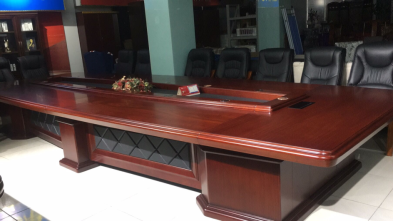 8000*2200*760张11、基材：E1级中密度板，符合GB/T 11718-2009《中密度纤维板》和GB18584-2001《室内装饰装修材料 木家具中有害物质限量》标准，甲醛释放量≤0.124mg/m³，含水率3.0-13.0%。                                                                       2、面材：优质胡桃木皮贴面（厚度0.6mm以上），纹理自然清晰。符合GB 18584-2001《室内装饰装修材料 木家具中有害物质限量》标准，甲醛释放量≤1.5mg/L。                 
3、油漆工艺：五底三面：净味底漆、净味面漆 符合GB 18581-2009 室内装饰装修材料溶剂型木器涂料中有害物质限量技术要求，挥发性有机化合物（VOC)含量≤670g/L,苯含量≤0.3%，甲苯、二甲苯、乙苯含量总和≤30%，游离二异氰酸酯（TDI、HDI）含量总和≤0.4%，卤代烃含量≤0.1%。             
4、白乳胶 符合GB 18583-2008《室内装饰装修材料胶粘剂中有害物质限量》检测标准，游离甲醛≤1.0g/kg，总挥发性有机物 ≤110g/L，甲苯+二甲苯≤10g/L，苯≤0.20g/L；；                                                            5、颜色：红杉2会议椅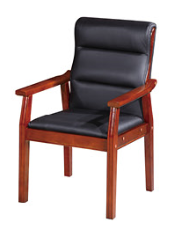 标准把481、头层牛皮 符合GB/T 16799-2008家具用皮革标准，摩擦色牢度≥4，游离甲醛含量≤75mg/kg。 
2、高密度海棉符合 GB/T10802-2006《通用软质聚醚型聚氨酯泡沫塑料》检测标准，回弹率≥35%；
3、实木框架油漆工艺：五底三面：净味底漆、净味面漆 符合GB 18581-2009 室内装饰装修材料溶剂型木器涂料中有害物质限量技术要求，挥发性有机化合物（VOC)含量≤670g/L,苯含量≤0.3%，甲苯、二甲苯、乙苯含量总和≤30%，游离二异氰酸酯（TDI、HDI）含量总和≤0.4%，卤代烃含量≤0.1%。       
4、实木符合GB18584-2001《室内装饰装修材料木家具中有害物质限量》和GB/T3324-2017《木家具通用技术条件》标准，木材含水率8～17%，甲醛释放量≤1.5mg/L。                                                                   5、颜色：外架红杉、牛皮浅咖色3茶水柜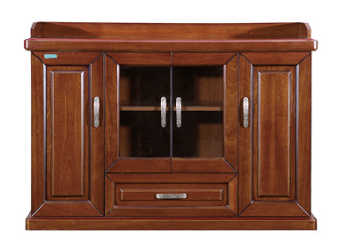 1200*400*800个11、基材：E1级中密度板，符合GB/T 11718-2009《中密度纤维板》和GB18584-2001《室内装饰装修材料 木家具中有害物质限量》标准，甲醛释放量≤0.124mg/m³，含水率3.0-13.0%。                                                                       2、面材：优质胡桃木皮贴面（厚度0.6mm以上），纹理自然清晰。符合GB 18584-2001《室内装饰装修材料 木家具中有害物质限量》标准，甲醛释放量≤1.5mg/L。                 
3、油漆工艺：五底三面：净味底漆、净味面漆 符合GB 18581-2009 室内装饰装修材料溶剂型木器涂料中有害物质限量技术要求，挥发性有机化合物（VOC)含量≤670g/L,苯含量≤0.3%，甲苯、二甲苯、乙苯含量总和≤30%，游离二异氰酸酯（TDI、HDI）含量总和≤0.4%，卤代烃含量≤0.1%。             
4、白乳胶 符合GB 18583-2008《室内装饰装修材料胶粘剂中有害物质限量》检测标准，游离甲醛≤1.0g/kg，总挥发性有机物 ≤110g/L，甲苯+二甲苯≤10g/L，苯≤0.20g/L；；                                                            5、颜色：红杉学术报告厅学术报告厅学术报告厅学术报告厅学术报告厅学术报告厅学术报告厅1主席台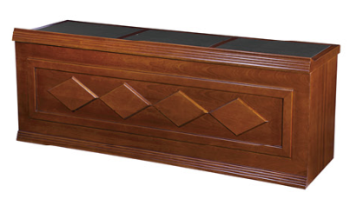 4900*600*760张11、基材：E1级中密度板，符合GB/T 11718-2009《中密度纤维板》和GB18584-2001《室内装饰装修材料 木家具中有害物质限量》标准，甲醛释放量≤0.124mg/m³，含水率3.0-13.0%。                                                                       2、面材：优质胡桃木皮贴面（厚度0.6mm以上），纹理自然清晰。符合GB 18584-2001《室内装饰装修材料 木家具中有害物质限量》标准，甲醛释放量≤1.5mg/L。                 
3、油漆工艺：五底三面：净味底漆、净味面漆 符合GB 18581-2009 室内装饰装修材料溶剂型木器涂料中有害物质限量技术要求，挥发性有机化合物（VOC)含量≤670g/L,苯含量≤0.3%，甲苯、二甲苯、乙苯含量总和≤30%，游离二异氰酸酯（TDI、HDI）含量总和≤0.4%，卤代烃含量≤0.1%。             
4、白乳胶 符合GB 18583-2008《室内装饰装修材料胶粘剂中有害物质限量》检测标准，游离甲醛≤1.0g/kg，总挥发性有机物 ≤110g/L，甲苯+二甲苯≤10g/L，苯≤0.20g/L；；                                                            5、颜色：红杉2主席椅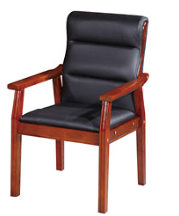 标准把71、头层牛皮 符合GB/T 16799-2008家具用皮革标准，摩擦色牢度≥4，游离甲醛含量≤75mg/kg。 
2、高密度海棉符合 GB/T10802-2006《通用软质聚醚型聚氨酯泡沫塑料》检测标准，回弹率≥35%；
3、实木框架油漆工艺：五底三面：净味底漆、净味面漆 符合GB 18581-2009 室内装饰装修材料溶剂型木器涂料中有害物质限量技术要求，挥发性有机化合物（VOC)含量≤670g/L,苯含量≤0.3%，甲苯、二甲苯、乙苯含量总和≤30%，游离二异氰酸酯（TDI、HDI）含量总和≤0.4%，卤代烃含量≤0.1%。       
4、实木符合GB18584-2001《室内装饰装修材料木家具中有害物质限量》和GB/T3324-2017《木家具通用技术条件》标准，木材含水率8～17%，甲醛释放量≤1.5mg/L。                                                               5、颜色：外架红杉、牛皮浅咖色3条桌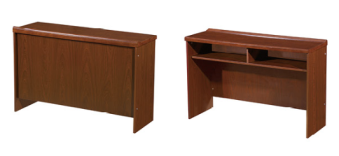 1200*400*760张641、基材：E1级中密度板，符合GB/T 11718-2009《中密度纤维板》和GB18584-2001《室内装饰装修材料 木家具中有害物质限量》标准，甲醛释放量≤0.124mg/m³，含水率3.0-13.0%。                                                                       2、面材：优质胡桃木皮贴面（厚度0.6mm以上），纹理自然清晰。符合GB 18584-2001《室内装饰装修材料 木家具中有害物质限量》标准，甲醛释放量≤1.5mg/L。                 
3、油漆工艺：五底三面：净味底漆、净味面漆 符合GB 18581-2009 室内装饰装修材料溶剂型木器涂料中有害物质限量技术要求，挥发性有机化合物（VOC)含量≤670g/L,苯含量≤0.3%，甲苯、二甲苯、乙苯含量总和≤30%，游离二异氰酸酯（TDI、HDI）含量总和≤0.4%，卤代烃含量≤0.1%。             
4、白乳胶 符合GB 18583-2008《室内装饰装修材料胶粘剂中有害物质限量》检测标准，游离甲醛≤1.0g/kg，总挥发性有机物 ≤110g/L，甲苯+二甲苯≤10g/L，苯≤0.20g/L；；                                                            5、颜色：红杉4椅子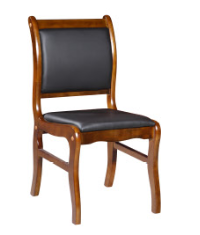 标准把1281、头层西皮 符合GB/T 16799-2008家具用皮革标准，摩擦色牢度≥4，游离甲醛含量≤75mg/kg。 
2、高密度海棉符合 GB/T10802-2006《通用软质聚醚型聚氨酯泡沫塑料》检测标准，回弹率≥35%；
3、实木框架油漆工艺：五底三面：净味底漆、净味面漆 符合GB 18581-2009 室内装饰装修材料溶剂型木器涂料中有害物质限量技术要求，挥发性有机化合物（VOC)含量≤670g/L,苯含量≤0.3%，甲苯、二甲苯、乙苯含量总和≤30%，游离二异氰酸酯（TDI、HDI）含量总和≤0.4%，卤代烃含量≤0.1%。       
4、实木符合GB18584-2001《室内装饰装修材料木家具中有害物质限量》和GB/T3324-2017《木家具通用技术条件》标准，木材含水率8～17%，甲醛释放量≤1.5mg/L。                                                                  5、颜色：外架红杉、西皮黑色5讲台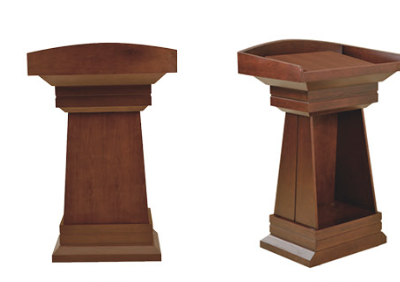 770*580*1150个11、基材：E1级中密度板，符合GB/T 11718-2009《中密度纤维板》和GB18584-2001《室内装饰装修材料 木家具中有害物质限量》标准，甲醛释放量≤0.124mg/m³，含水率3.0-13.0%。                                                                       2、面材：优质胡桃木皮贴面（厚度0.6mm以上），纹理自然清晰。符合GB 18584-2001《室内装饰装修材料 木家具中有害物质限量》标准，甲醛释放量≤1.5mg/L。                 
3、油漆工艺：五底三面：净味底漆、净味面漆 符合GB 18581-2009 室内装饰装修材料溶剂型木器涂料中有害物质限量技术要求，挥发性有机化合物（VOC)含量≤670g/L,苯含量≤0.3%，甲苯、二甲苯、乙苯含量总和≤30%，游离二异氰酸酯（TDI、HDI）含量总和≤0.4%，卤代烃含量≤0.1%。             
4、白乳胶 符合GB 18583-2008《室内装饰装修材料胶粘剂中有害物质限量》检测标准，游离甲醛≤1.0g/kg，总挥发性有机物 ≤110g/L，甲苯+二甲苯≤10g/L，苯≤0.20g/L；；                                                            5、颜色：红杉剧院厅剧院厅剧院厅剧院厅剧院厅剧院厅剧院厅1前排条桌1140*400*760张141、基材：E1级中密度板，符合GB/T 11718-2009《中密度纤维板》和GB18584-2001《室内装饰装修材料 木家具中有害物质限量》标准，甲醛释放量≤0.124mg/m³，含水率3.0-13.0%。                                                                       2、面材：优质胡桃木皮贴面（厚度0.6mm以上），纹理自然清晰。符合GB 18584-2001《室内装饰装修材料 木家具中有害物质限量》标准，甲醛释放量≤1.5mg/L。                 
3、油漆工艺：五底三面：净味底漆、净味面漆 符合GB 18581-2009 室内装饰装修材料溶剂型木器涂料中有害物质限量技术要求，挥发性有机化合物（VOC)含量≤670g/L,苯含量≤0.3%，甲苯、二甲苯、乙苯含量总和≤30%，游离二异氰酸酯（TDI、HDI）含量总和≤0.4%，卤代烃含量≤0.1%。             
4、白乳胶 符合GB 18583-2008《室内装饰装修材料胶粘剂中有害物质限量》检测标准，游离甲醛≤1.0g/kg，总挥发性有机物 ≤110g/L，甲苯+二甲苯≤10g/L，苯≤0.20g/L；；                                                            5、颜色：红杉2礼堂椅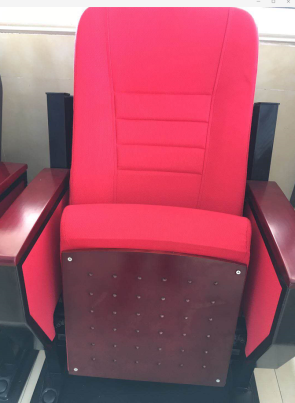 标准位516型号：前后排的中心距不低于1000mm，左右（扶手中对中）570mm、扶手宽80mm
1、背海棉：采用高密度冷发泡PU定型海棉。背海棉长度为715mm，宽度为470mm，高度为120mm,海棉密度为45KG/M3。
2、座海棉：采用高密度冷发泡PU定型海棉。座海棉长度为485mm，宽度为480mm，高度为140mm,海棉密度为60KG/M3。
3、背内板：采用优质夹板经模具压注成型。外型成弧型，美观大方，具有曲线美。尺寸规格：长度为660 mm，宽度为410mm，厚度为6mm。
4、背外板：采用优质高密度硬木多层板，经模具冷压注成型，不褪色，抗变型。背外板规格：长度为725 mm，宽度为520mm，厚度为15mm。
5、座外板：采用优质高密度硬木多层板经模具压注成型，尺寸规格：长度为460mm，宽度为425 mm，厚度为15mm。
6、回位功能：座内采用扭簧与阻尼器(慢回位)结构，持久耐用，而且无回位噪音。
7、扶手面：采用进口橡木，厚度为20mm。
8、写字板：采用后置写字板五金支撑结构，面板采用高密度中纤板，外冷压防火面板，四周PU封边。
9、面料：座背面料采用高级专用布料，阻然，抗污，防褪色。
10、侧板：采用优质PP（聚丙烯）多元素复合材料经模具压注成型。厚度为2mm。
11、脚架：扶手框架采用优质T2.0mm热轧板，底脚板采用2 mm优质冷轧钢冲压成型，脚管采用80X40XT1.2优质方管经二氧化碳焊接成型，表面采用防锈静电喷亚光黑处理。3讲台770*580*1150个11、基材：E1级中密度板，符合GB/T 11718-2009《中密度纤维板》和GB18584-2001《室内装饰装修材料 木家具中有害物质限量》标准，甲醛释放量≤0.124mg/m³，含水率3.0-13.0%。                                                                       2、面材：优质胡桃木皮贴面（厚度0.6mm以上），纹理自然清晰。符合GB 18584-2001《室内装饰装修材料 木家具中有害物质限量》标准，甲醛释放量≤1.5mg/L。                 
3、油漆工艺：五底三面：净味底漆、净味面漆 符合GB 18581-2009 室内装饰装修材料溶剂型木器涂料中有害物质限量技术要求，挥发性有机化合物（VOC)含量≤670g/L,苯含量≤0.3%，甲苯、二甲苯、乙苯含量总和≤30%，游离二异氰酸酯（TDI、HDI）含量总和≤0.4%，卤代烃含量≤0.1%。             
4、白乳胶 符合GB 18583-2008《室内装饰装修材料胶粘剂中有害物质限量》检测标准，游离甲醛≤1.0g/kg，总挥发性有机物 ≤110g/L，甲苯+二甲苯≤10g/L，苯≤0.20g/L；；                                                            5、颜色：红杉